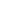 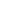 Stappenplan1. Zorg dat het bedrag van €220, bestaande uit €200 borg en €20 dieptereinigingsbijdrage, over is gemaakt naar NL27 RABO 0381840069 t.n.v. A.R.S.R. Skadi.2. Wanneer de organiserende partij de Culinaire Commissie of het SociëteitsBestuur wil aanvragen:🡪  Tot 2 weken voor het evenement kan er CuliCo of SB aangevraagd worden, dit zodat zij deze datum vrij kunnen houden in hun agenda. Het aanvragen kan direct online bij de aanvraag van het huren van de sociëteit gedaan worden.  🡪 Maak duidelijke afspraken over hoe laat CuliCo of SB er is, voor hoeveel uur ze uitbetaald krijgen, wie er opruimt en schoonmaakt. Bedenk ook vooraf aan het diner wie het voorschiet of dat er een bedrag klaarligt waarmee boodschappen gedaan kunnen worden.🡪 De CuliCo ontvangt een vrijwilligersvergoeding van €7,50 per uur. 🡪 Het SB ontvangt een vrijwilligersvergoeding van €6,50 per uur.🡪 De vrijwilligersvergoeding wordt tussen de organiserende partij en de uitvoerende partij geregeld.3. Dranken:🡪 Laat van tevoren weten aan de Commissaris van het Consumabel of u gebruik wil maken	 van het drankassortiment op Skadi, zelf drank meeneemt of een combinatie hiervan prefereert. 🡪 Wordt er eigen drank meegenomen, dan betaalt u hier kurkgeld over. 🡪 Kurkgeld bedraagt €2,00 voor een fles fris, €2,50 voor een fles wijn en €3,00 voor een fles sterk (onder de 15%).🡪 Sterk boven de 15% mag NIET geschonken worden, anders kan de horecavergunning ingetrokken worden!4. Bedenk op welke manier de gasten op het evenement betalen. Dit kan op de volgende manieren:	🡪 De gasten op het evenement betalen met hun eigen Skadi-pas.🡪 Bier, wijn, sterk en fris op rekening. Hierbij kan de Commissaris van het Consumabel achteraf een factuur maken van de gedronken drankjes. Hiervoor moet een pas aangemaakt worden die negatief kan staan.🡪 Combinatie van beiden. Er kan een limiet op de pas worden gezet. Zo kan er tot een bedrag van bijvoorbeeld €200 gedronken worden op rekening, waarna de gasten de rest van de avond met hun eigen Skadi-pas zullen betalen.5. Sluiten:🡪 Zorg dat er iemand van de organisatie van het evenement aanwezig is die een Skadi sleutel in bezit heeft, dus bedenk ver vóór het evenement wie er een sleutel heeft!🡪 Zorg dat het bierhok, de tanks en de taps afgesloten worden. Regel dit met de aanwezige tappers op het evenement.🡪 Zorg dat de sociëteit op de juiste manier schoongemaakt en afgesloten wordt. Instructies hangen naast de Spotify computer achter de bar.🡪 Zorg dat de ergozaal niet op slot zit wanneer je het pand verlaat, dit zou kunnen betekenen dat roeiers de volgende ochtend niet kunnen trainen!🡪 Bij het sluiten zorg je dat alle ramen dicht zijn en J.O.O.S.T. (de poes) buiten is. Pas als de loodsdeuren dicht zijn kan het alarm op het pand.🡪 Bij sluiten moeten de volgende dingen met de sleutel op slot gedraaid zijn:De voordeur naar de gangDe loodsdeurenHet hek aan de wedstrijdkantHet hek aan de competitiekant6. Voor en na het evenement:	🡪 Voorafgaand aan het evenement wordt er een foto gemaakt vanuit onderstaande oogpunten. 	🡪 Na het evenement worden er wederom foto’s gemaakt vanuit onderstaande oogpunten om	te bewijzen dat het in dezelfde staat wordt achtergelaten. 	🡪 De foto’s worden gestuurd naar de Commissaris van het Consumabel.	🡪 Binnen 48 uur laat de organiserende partij weten hoeveel consumpties van Skadi zijn 	genuttigd en hoe veel eigen meegebrachte consumpties zijn genuttigd. 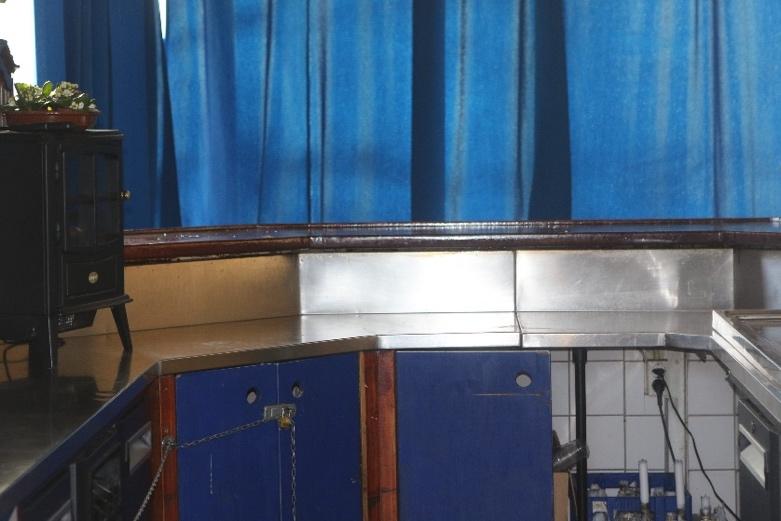 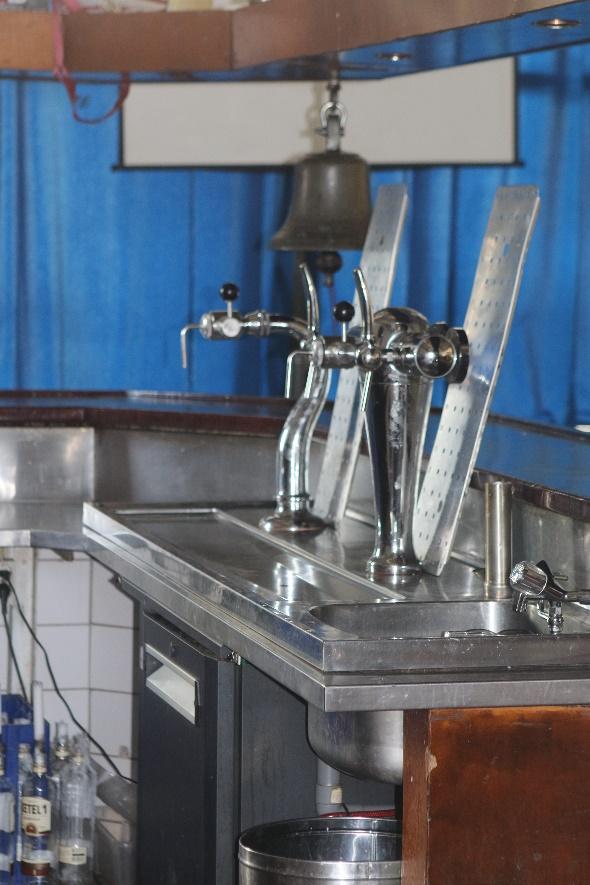 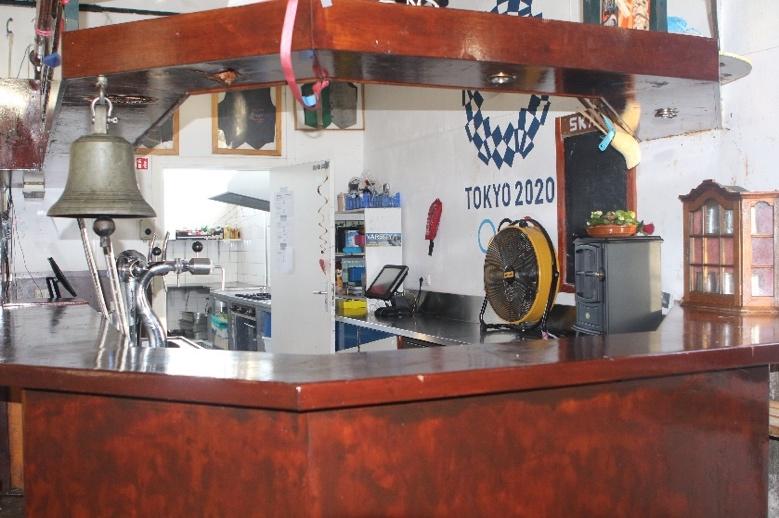 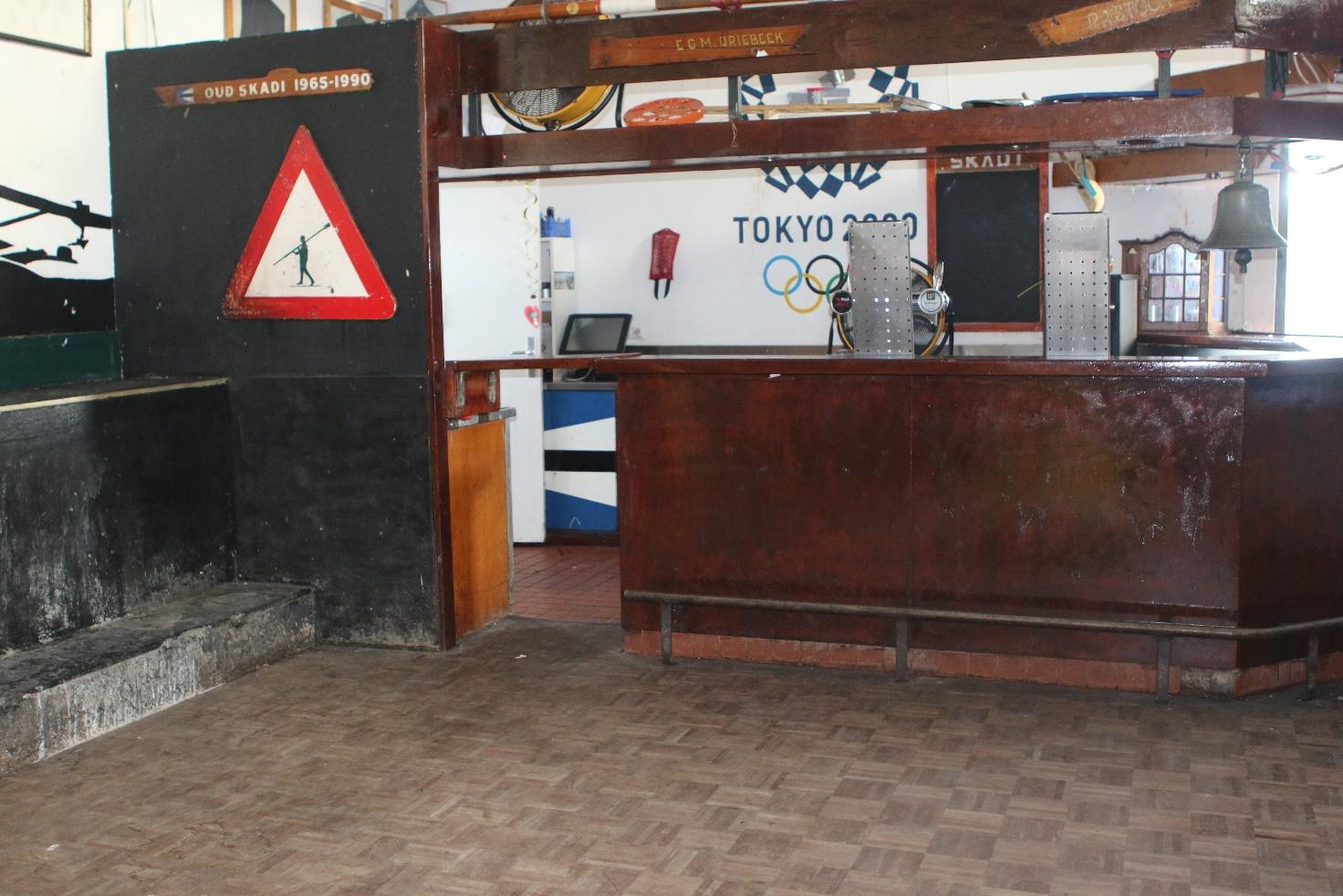 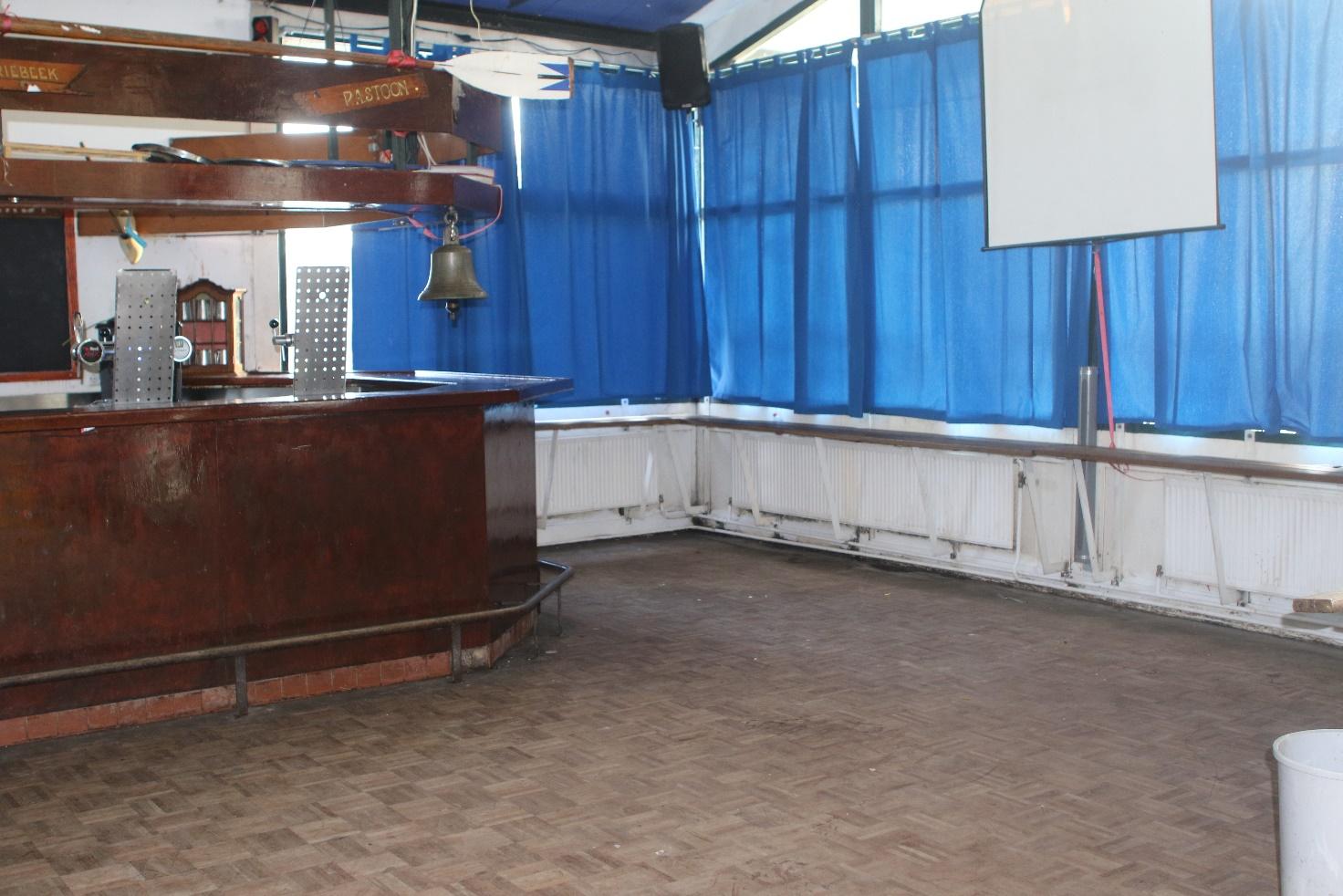 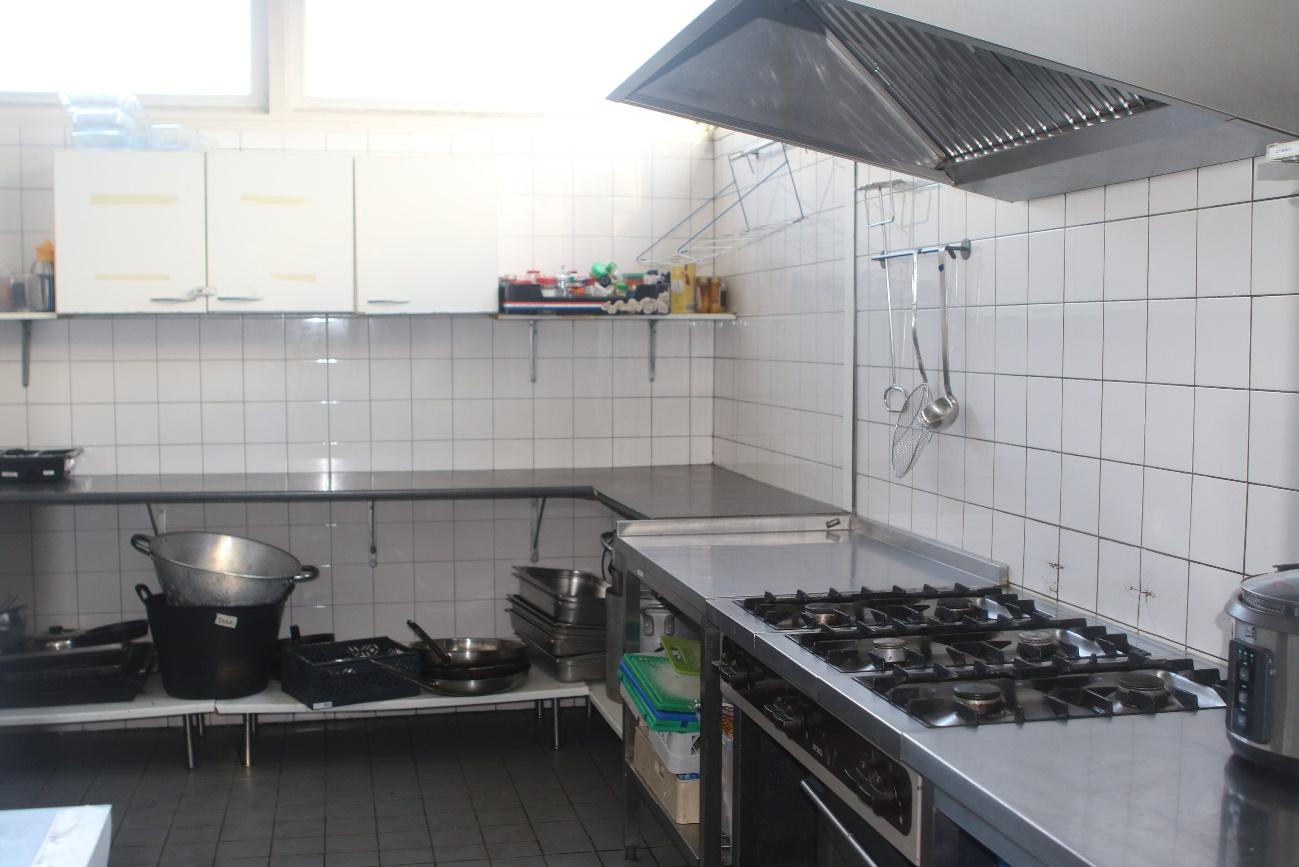 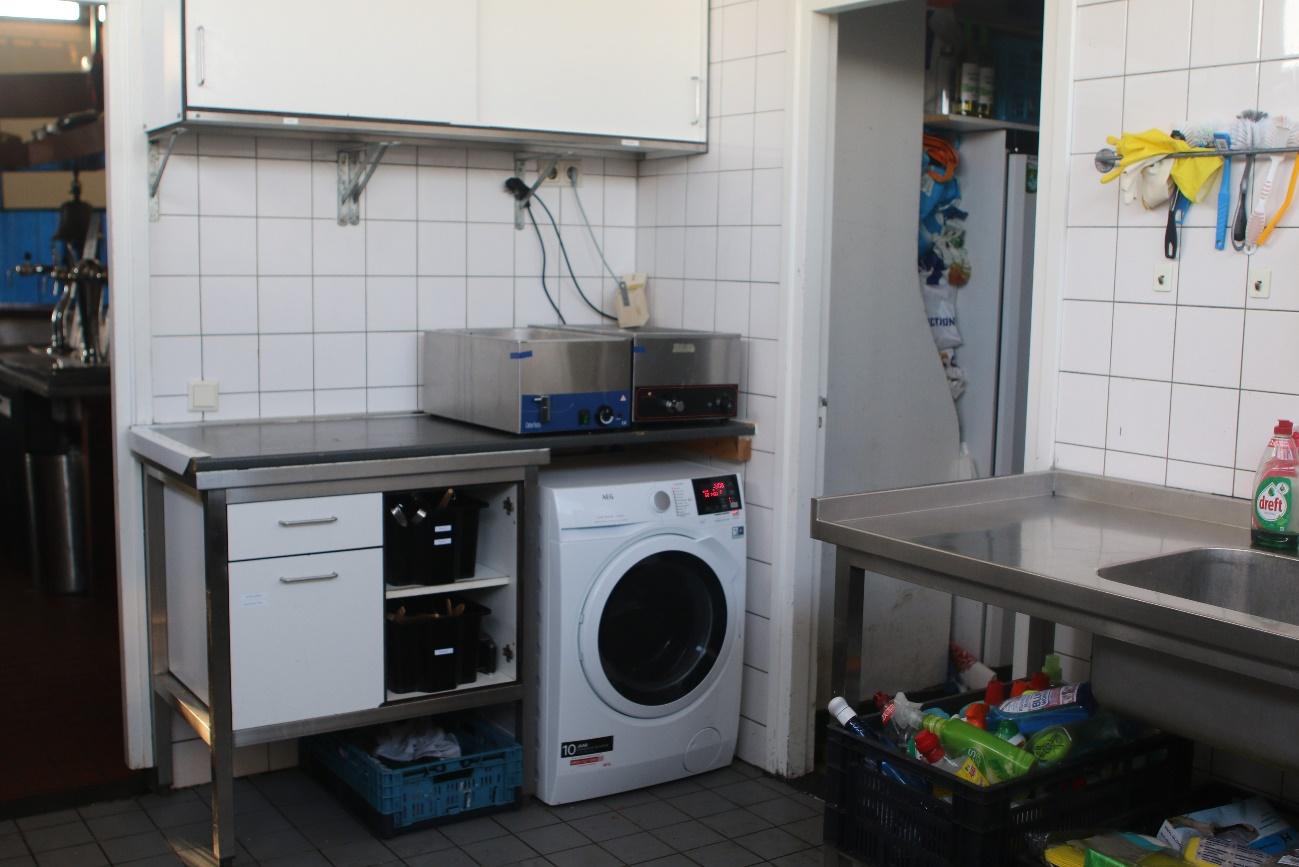 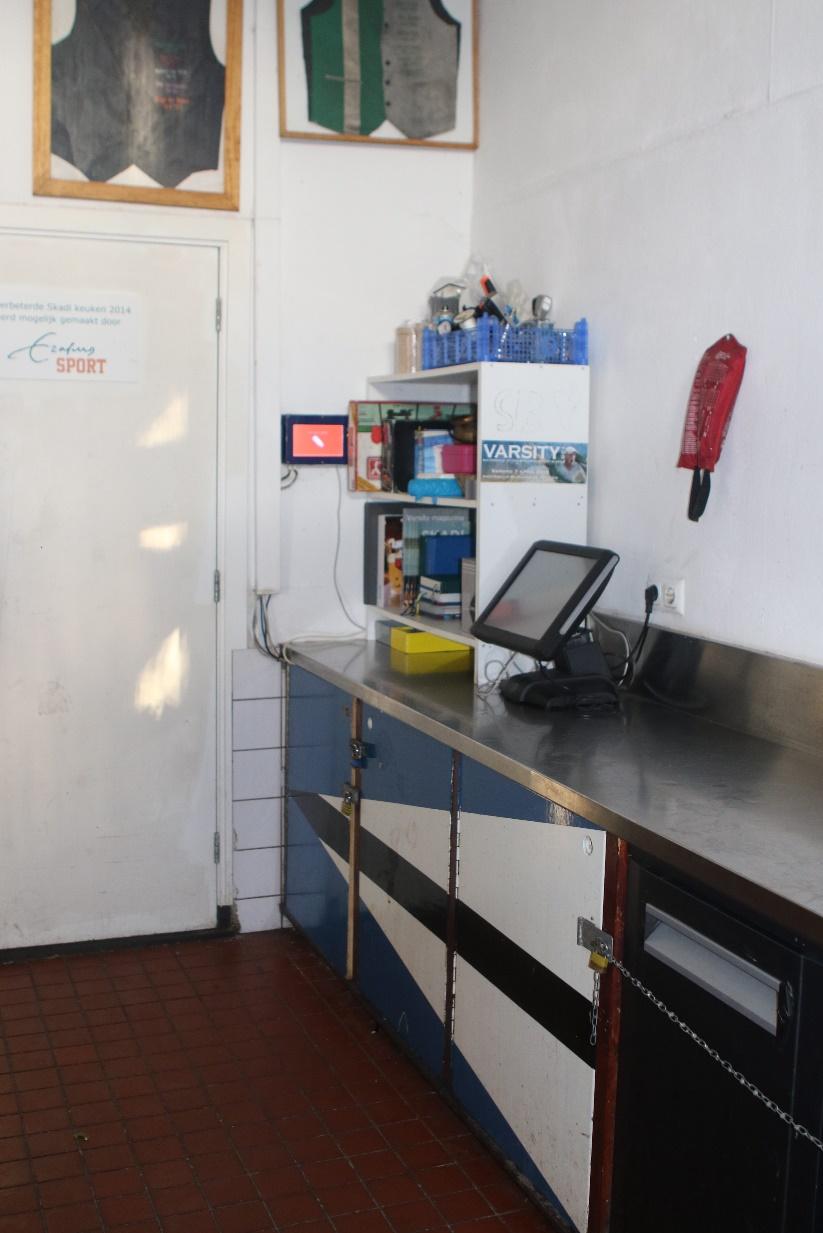 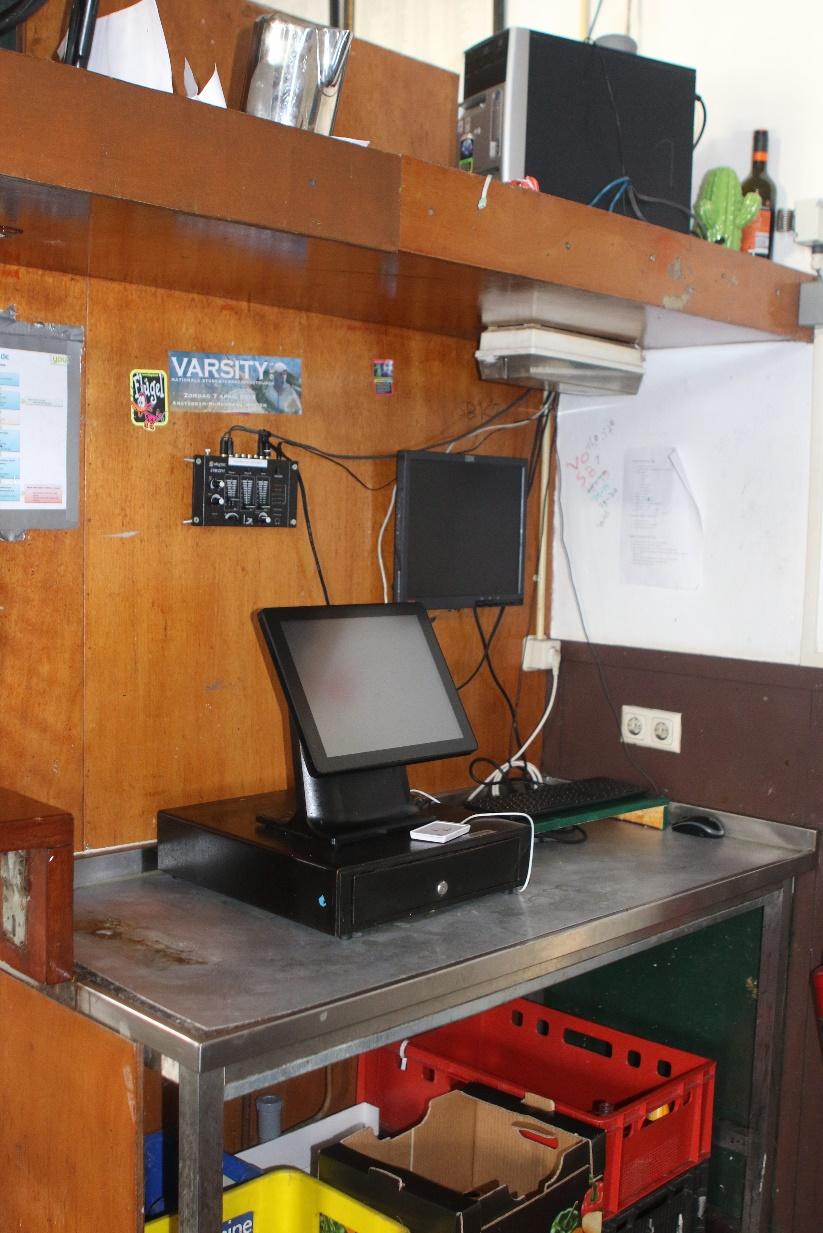 